20.04. ИЗО. Рисование по пунктиру и раскрашивание рисунка «Скоро лето».Обведи по точкам простым карандашом и раскрась.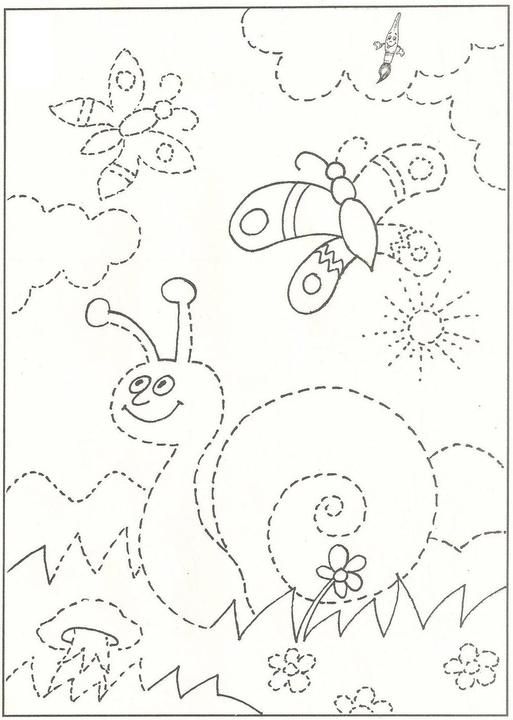 21.04. ИЗО. Раскрашивание рисунка  «День Победы».Раскрась.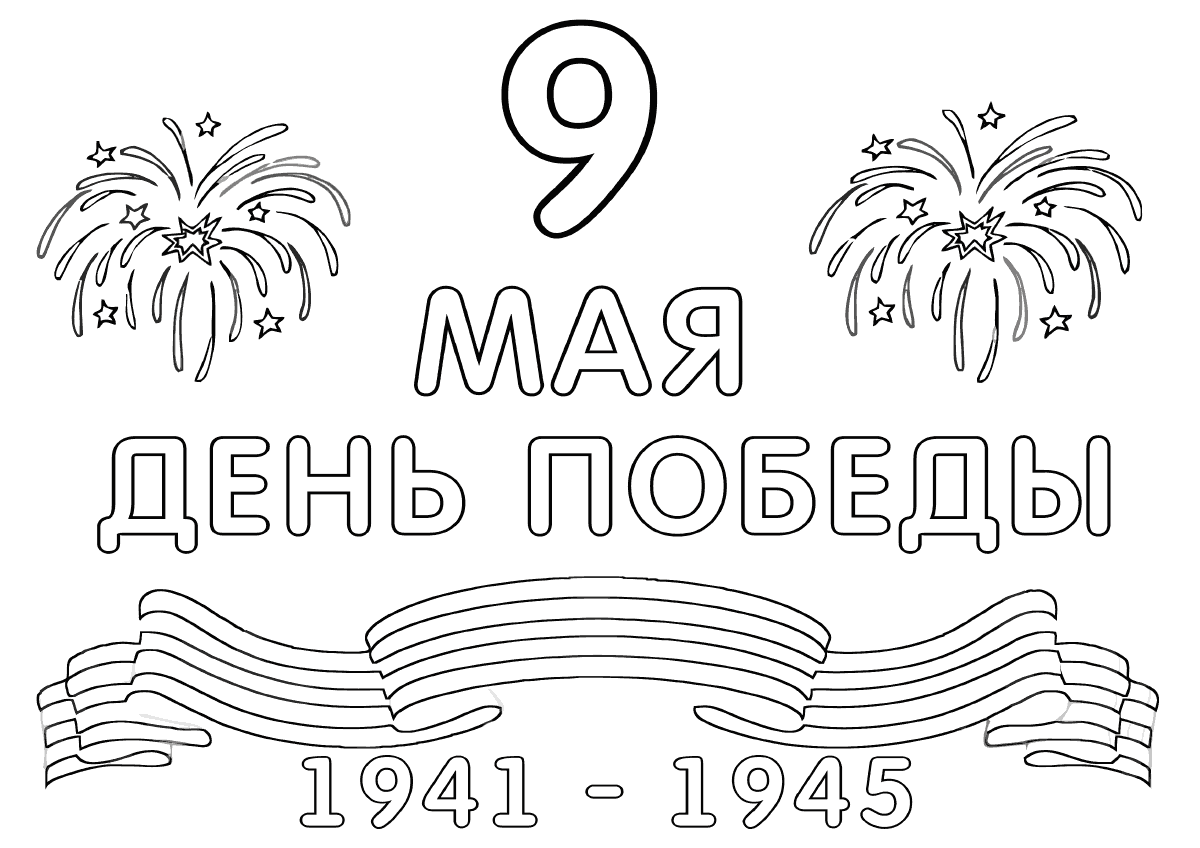 23.04. ИЗО. Аппликация из бумаги «День Победы».Раскрась, вырежи и сделай аппликацию.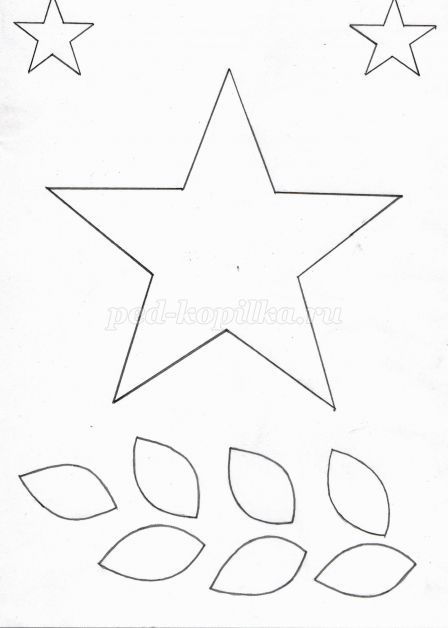 